Коллективное творчествоСказка про колобка на новый лад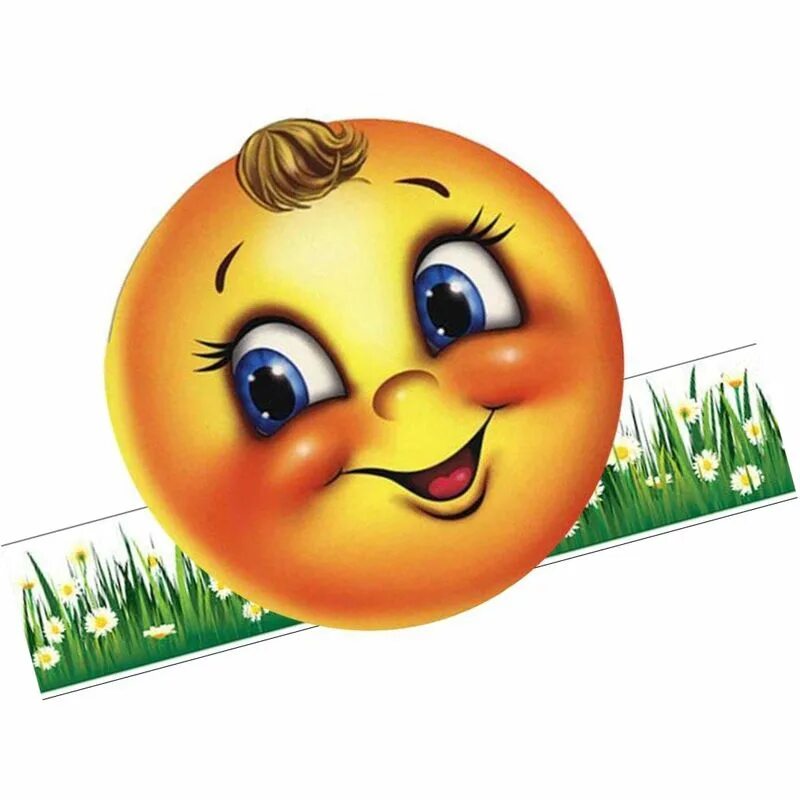 Подготовили: Дети старшей группы«Детский сад общеразвивающего вида №100»Куратор: воспитатель Ельшина Е.В.г. Воронеж 2022 Сказка  «Колобок на новый лад»Жила-была бабушка, которая очень любила свою внучку Машеньку. И вот однажды бабушка задумалась, что подарить Машеньке на день рождения?Бабушка: Что же делать, как же быть, 
Что же внучке подарить? 
Ведь у Машеньки моей 
Нынче день рождения. 
Подарю я Машеньке 
Баночку варенья. 
Ой, а может быть грибков? 
Иль соленых огурцов? 
Автор: Нет, бабушка. Я знаю, что подарить твоей внучке. 
Бабушка: Что же, что? Говори скорей! 
Автор: Колобка 
Бабушка: Да где ж его взять? 
Автор: Испечь 
Бабушка: Из чего? 
Автор: Из муки 
Бабушка: Да нет муки-то! 
Автор: А ты по сусекам поскреби, по амбару помети, авось горсти две, да и наберется! 
Бабушка: Ой, и правда, побегу, поищу-ка я муки. Я несу, несу муку, 
Тесто я месить начну, 
испеку я колобок, 
и подарочек готов! 
На лопату положу 
В печь его я уложу, 
Пусть румянятся бока, 
Ну, а я посплю пока!  Машенька: Нет праздника чудесней, Тра-ля-ля-ля, 
На День рожденья придут ко мне друзья! 
И старенькую бабушку я в гости жду 
Я день рожденья больше всех люблю! 
Мне еще много работы надо сделать: пол помыть, скатерть постелить, стол накрыть.
Автор: Что-то вкусным духом потянуло из печи. Загляну-ка я туда. А то сгорит наш Колобок. Бабушка старенькая уснула, а Колобок чуть не сгорел, вовремя его достали.Колобок: Ой, Ой. Ой… 
Автор: Что это такое? 
Колобок: Ой, ой … 
Автор: Ребята, а Колобок-то живой.  
Колобок: Меня скорее отпусти, нужно в гости мне идти. 
Автор: Чтоб не остыл ты, Колобок, повяжу тебе платок: Бабушка проснется, потихоньку доберется.Колобок: Я, Колобок, Колобок, по сусекам метен, 
по амбару скребен, на сметане мешен 
Автор: По тропинке он катился, в гости очень торопился. 
Вдруг у старой елки повстречал он волка. 
Волк: Здравствуй, славный колобок! 
Ты куда спешишь, дружок? 
Колобок: По дорожке я качусь, на день рожденья тороплюсь. 
Волк: Я с утра не ел совсем, 
Вот тебя сейчас я съем! 
Колобок: Нынче Маша ждет гостей, 
Пойдем со мною поскорей. 
Волк: У меня подарка нет 
Колобок: Нарви Машеньке букет! 
Автор: Вот бегут Колобок и Волк по дороге. А навстречу им Мишка из берлоги. 
Медведь: Здравствуй, славный колобок! 
Ты куда спешишь, дружок? 
Колобок: По дорожке я качусь, на день рожденья тороплюсь. 
Медведь: Я с утра не ел совсем, 
Bот тебя сейчас я съем! 
Колобок: Нынче Маша ждет гостей, 
Пойдем со мною поскорей. 
Медведь: У меня подарка нет 
Колобок: A ты ей меду подари. Заяц: Здравствуй, славный колобок! 
Ты куда спешишь, дружок? 
Колобок: По дорожке я качусь, на день рожденья тороплюсь. 
Нынче Маша ждет гостей, 
Пойдем со мною поскорей. 
Заяц: Обязательно пойду 
Морковку сладкую возьму! Колобок: По дорожке мы бежим 
На день рожденья мы спешим 
Лиса: A лисичка - рыжий хвостик 
Вы возьмете с собой в гости? 
Сколько я в лесу жила 
А в гостях и не была, 
Я для Маши подарю 
Шубку рыжую свою 
Машенька: Ой, сколько гостей! Как я рада, проходите, проходите! 
Колобок: А меня вы не съедите? 
Ведь на дне рожденье у тебя 
Должен быть подарком я! 
Машенька: Ты пришел сегодня в гости 
Будешь ты желанным гостем! 
А лучший подарок для меня 
Это вы - мои друзья! 
Колобок: Давайте мы споем именинную песенку и подарим ее Машеньке! 
Машенька: Есть чудесный праздник на свете, 
И его очень любят все дети, 
В этот день мы гостей приглашаем, 
Пирогами стол украшаем. 
Это - такое Рожденье, 
Это все без исключенья, 
Это вафли и печенье, 
Шоколадки и варенье. 
Если здесь именинники есть 
Мы поем эту песню в их честь! 